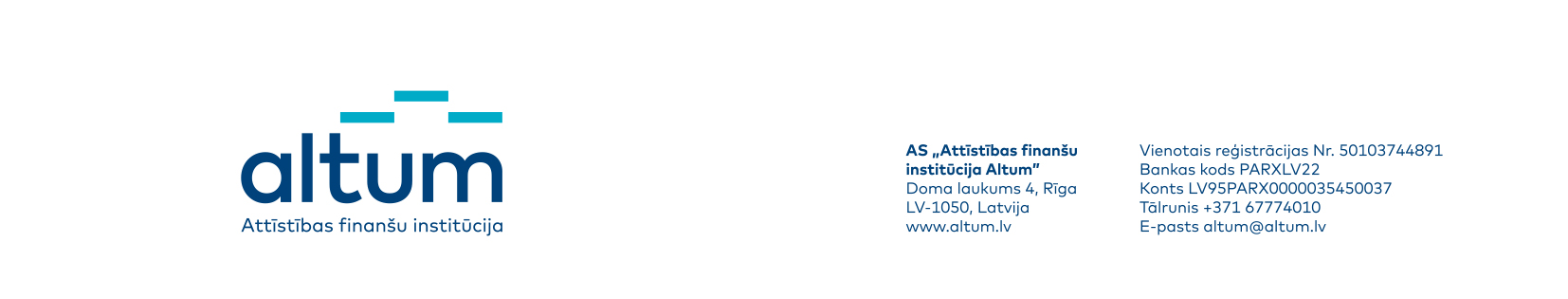 ATZINUMSRīgaDatums laika zīmogāNr. 2.15-1262Par energoefektivitātes paaugstināšanas pasākumu tehnisko dokumentācijuAkciju sabiedrība "Attīstības finanšu institūcija Altum", reģistrācijas Nr.50103744891 (turpmāk - ALTUM), atbilstoši Ministru kabineta 2016.gada 15.marta noteikumiem Nr.160 “Darbības programmas "Izaugsme un nodarbinātība" 4.2.1. specifiskā atbalsta mērķa "Veicināt energoefektivitātes paaugstināšanu valsts un dzīvojamās ēkās" 4.2.1.1. specifiskā atbalsta mērķa pasākuma "Veicināt energoefektivitātes paaugstināšanu dzīvojamās ēkās" īstenošanas noteikumi” ir izvērtējusi SIA "Madonas namsaimnieks", reģistrācijas Nr. 47103000233 (turpmāk - "Madonas namsaimnieks"),  iesniegto tehnisko dokumentāciju projektam Madonas novads Madona, Priežu iela 13, Nr. DME0000946 un konstatē, ka:noteiktie energoefektivitātes pasākumi atbilst programmas noteiktajiem kritērijiem un prasībām;ir sagatavota atbilstoši energoefektivitātes aprēķina normatīvajiem aktiem un nozares praksei;norādītie energoefektivitātes pasākumi nodrošinās šādus rādītājus:Pēc šī atzinuma saņemšanas "Madonas namsaimnieks" ir jāaktualizē kontroltāme atbilstoši saskaņotajai tehniskajai dokumentācijai un jāuzsāk piegādātāju atlases process (pielikumā procesa apraksts) atbilstoši Ministru kabineta 2017. gada 28. februāra noteikumiem Nr. 104 "Noteikumi par iepirkuma procedūru un tās piemērošanas kārtību pasūtītāja finansētiem projektiem". Ja energoefektivitātes paaugstināšanas pasākumu tehniskajā dokumentācijā tiek veikti grozījumi vai izmaiņas pēc šī atzinuma saņemšanas, tad grozījumi un izmaiņas ir jāiesniedz atkārtotai saskaņošanai ALTUM. Pilnvarotā persona veic tehniskās dokumentācijas grozījumu vai izmaiņu reģistrēšanu un saskaņošanu atbildīgajās iestādēs atbilstoši normatīvo aktu prasībām.Jautājumu vai neskaidrību gadījumā aicinām sazināties ar ALTUM projekta vadītāju Iritu Dambīti, tālr.: 67774003, e-pasts: Irita.Dambite@altum.lv.Energoefektivitātes programmu departamentsEnergoefektivitātes kompetences daļas vadītājs		Didzis SkrodelisŠIS DOKUMENTS IR ELEKTRONISKI PARAKSTĪTS AR DROŠU ELEKTRONISKO PARAKSTU UN SATUR LAIKA ZĪMOGUL.Gleizde, 67774282ApzīmējumsRādītājsMērvienībaĒkas energosertifikātā norādītā aprēķina platība1937.40m2Ēkas kopējais energoefektivitātes rādītājs 170.79kWh/m2 gadāĒkas energoefektivitātes rādītājs apkurei (esošais)119.79kWh/m2 gadāPlānotais kopējais enerģijas ietaupījums 102.60kWh/m2 gadāPlānotais siltumenerģijas ietaupījums apkurei82.77kWh/m2 gadāPlānotais ēkas energoefektivitātes kopējais rādītājs 68.19kWh/m2 gadāPlānotais ēkas energoefektivitātes rādītājs apkurei37.02kWh/m2 gadāPlānotais energoefektivitātes rādītājs apkurei pēc klimatisko apstākļu korekcijas31.18kWh/m2 gadā